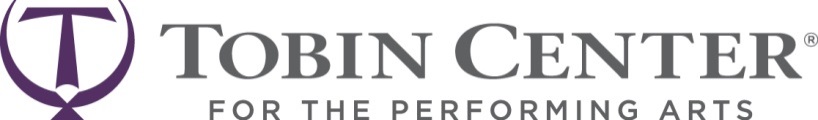 For Immediate Release 										Tobin Media Contact:April 28, 2020											Christopher Novosad												chris@tobincenter.org												(210)223-3333The Tobin Center Announces Recruitment of
Music and Dance InstructorsIn Partnership with San Antonio Independent School District (SAISD)(San Antonio, TX) The Tobin Center for the Performing Arts enters its second year of work with the San Antonio Independent School District (SAISD), seeking experienced individuals to become instructors for contracted music and dance teacher positions. Tobin Center Contract Service Instructors will provide arts-based education in the classroom as part-time employees and will be competitively paid for all assigned planning time, assigned after school rehearsals or meetings, some professional development, and competitions or performances.  Subjects areas include Band, Choir, Orchestra, Mariachi, and Dance.Contracted Instructors are an integral part of The Tobin Center’s plan to expand its partnership with SAISD by providing quality and experienced teachers to the District. Developing a roster of these local teaching artists will allow The Tobin Center to assist SAISD in providing Arts education on individual campuses too small to host full time teachers.“Last year, our Contract Service Instructors were the primary source of Arts instruction for students at over 20 different campuses in SAISD.  We look forward to continuing to cultivate these artists, expanding their positions to play a greater role at the Tobin Center, and providing opportunities for the children of San Antonio to have rich experiences across the Arts,” said Dr. Kimberly Stephenson, Director of Education. Tobin Center Contract Instructor details: Minimum qualifications:An undergraduate degree in Music, Education, or a related field ORDemonstrated experience teaching in a school or community setting AND demonstrated experience performing in the subjectKnowledge of state and national core-arts standardsBilingual preferred but not requiredAppropriate demeanor when interacting with students, teachers, and staffAbility to travel to various locations throughout the San Antonio area
Responsibilities:In coordination with SAISD standards and the TEKS, structure the training and assessments of students, including lesson planning and teachingClassroom managementParticipation in UIL or other completions (if applicable)Some after school rehearsals or meetings In-class or school day performances and possible evening performancesMore information:Competitive compensation will be offeredApproximately seven hours per week (5 classes @ 50 minutes, 30 minutes of planning a day)Duration of contract: August 2020 – May 2021Schedule determined with assigned campus administrationReports to SAISD Fine Arts Department, assigned campus administration, and The Tobin CenterTo ApplySend one page CV with two letters of recommendation to luann.stidham@tobincenter.orgShort Listed candidates will be sent an application and contacted for interviewABOUT THE TOBIN CENTER’S ARTS EDUCATION INITIATIVES Educational programing is a fundamental part of The Tobin Center’s mission, with a focus on strengthening arts education in schools. The Tobin Center opened on September 4th, 2014 with an immediate emphasis on education. During its inaugural 2014-15 season, The Tobin Center presented 73 student/family events with a total of 47,000 participants.  Of these participants, 37,000 were students from local school districts who attended free of charge. In 2019, more than 80,000 were served through 150+ events.In 2015, with the establishment of Generation NEXT, The Tobin Center’s education initiatives program, leadership began reaching out to local school districts to garner an understanding of their needs in arts education. Through an affiliation with the Kennedy Center for the Performing Arts Partners in Education Program and North East Independent School District (NEISD) the Tobin Center began providing arts focused teacher training opportunities, introducing arts integration to classrooms across the district. In the 2019, SAISD began participating in arts integration teacher training through this partnership hosting more than 300 of their teachers in training at The Tobin Center. In addition, SAISD offered full grade level student field trips to the Tobin Center with the goal of fostering an appreciation for the arts that would lead to lifelong arts involvement for district students and graduates. The Tobin Center is deeply committed to providing the community with access to professional arts and offering high-quality arts education opportunities.  Furthermore, The Tobin Center believes the inclusion of the performing arts in a broad-based curriculum improves the quality of a child’s educational experience.